叶信立学号：BX1606026专业：材料学导师：陈照峰教授留学单位：新加坡南洋理工大学留学时间：2019年4月-2019年10月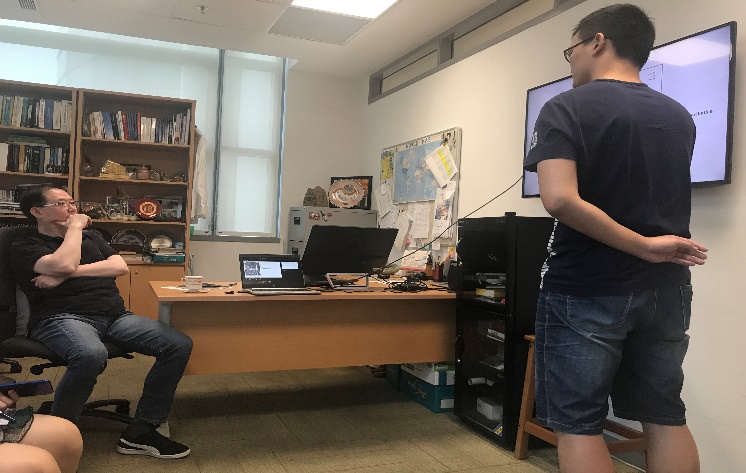 